Publicado en Madrid el 11/01/2022 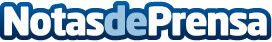 Almanova Inmobiliaria finaliza con éxito la campaña solidaria #NadieSinSonrisa en Madrid centroLa campaña se ha realizado en colaboración con la Fundación Esperanza y Alegría. Con esta iniciativa se han conseguido donar cientos de juguetes gracias a la aportación de clientes y vecinosDatos de contacto:Alejandra Garcés605382525Nota de prensa publicada en: https://www.notasdeprensa.es/almanova-inmobiliaria-finaliza-con-exito-la Categorias: Inmobiliaria Educación Comunicación Marketing Madrid Emprendedores Solidaridad y cooperación Ocio para niños http://www.notasdeprensa.es